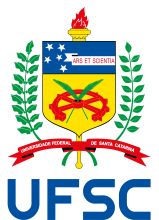 UNIVERSIDADE FEDERAL DE SANTA CATARINA CENTRO SOCIOECONÔMICOPROGRAMA DE PÓS-GRADUAÇÃO EM CONTROLE DE GESTÃONome completo do autorTítulo: subtítulo (se houver)[Cidade da defesa][Ano da entrega]Nome completo do autorTítulo: subtítulo (se houver)Trabalho de Conclusão de Curso submetido ao Programa de Pós-Graduação em Controle de Gestão da Universidade Federal de Santa Catarina para a obtenção do título de Mestre em Controle de Gestão.Orientador: Prof. Xxx, Dr.Coorientador (se houver): Prof. Xxx, Dr.[Cidade da defesa][Ano da entrega]Ficha de identificação da obraNome completo do autorTítulo: subtítulo (se houver)O presente trabalho em nível de [mestrado] foi avaliado e aprovado por banca examinadora composta pelos seguintes membros: Prof.(a) xxxx, Dr.(a)Instituição xxxxProf.(a) xxxx, Dr.(a)Instituição xxxxProf.(a) xxxx, Dr.(a)Instituição xxxxCertificamos que esta é a versão original e final do trabalho de conclusão que foi julgado adequado para obtenção do título de [mestre] em [nome do título obtido pelo Programa].____________________________Coordenação do Programa de Pós-Graduação____________________________Prof.(a) [xxxx], Dr.(a)Orientador(a)[Cidade], [ano da entrega].Este trabalho é dedicado aos meus colegas de classe e aos meus queridos pais. (Opcional) AGRADECIMENTOS (Opcional)Inserir os agradecimentos aos colaboradores à execução do trabalho.Texto da Epígrafe. Citação relativa ao tema do trabalho. É opcional. A epígrafe pode também aparecer na abertura de cada seção ou capítulo. Deve ser elaborada de acordo com a NBR 10520. (SOBRENOME do autor da epígrafe, ano) (Opcional)RESUMO (OBRIGATÓRIO)No resumo são ressaltados o objetivo da pesquisa, o método utilizado, as discussões e os resultados com destaque apenas para os pontos principais. O resumo deve ser significativo, composto de uma sequência de frases concisas, afirmativas, e não de uma enumeração de tópicos. Não deve conter citações. Deve usar o verbo na voz ativa e na terceira pessoa do singular. O texto do resumo deve ser digitado, em um único bloco, sem espaço de parágrafo. O espaçamento entre linhas é simples e o tamanho da fonte é 12. Abaixo do resumo, informar as palavras-chave (palavras ou expressões significativas retiradas do texto) ou, termos retirados de thesaurus da área. Deve conter de 150 a 500 palavras. O resumo é elaborado de acordo com a NBR 6028. Palavras-chave: Palavra-chave 1. Palavra-chave 2. Palavra-chave 3.ABSTRACT (OBRIGATÓRIO)Resumo traduzido para outros idiomas, neste caso, inglês. Segue o formato do resumo feito na língua vernácula. As palavras-chave traduzidas, versão em língua estrangeira, são colocadas abaixo do texto precedidas pela expressão “Keywords”, separadas por ponto.Keywords: Keyword 1. Keyword 2. Keyword 3.LISTA DE FIGURAS (Optional)Nenhuma entrada de índice de ilustrações foi encontrada.LISTA DE QUADROS (Opcional)Quadro 1 – Formatação do texto.	18LISTA DE TABELAS (Opcional)Tabela 1 – Médias concentrações urbanas 2010-2011	19LISTA DE ABREVIATURAS E SIGLAS (Opcional)ABNT Associação Brasileira de Normas TécnicasIBGE  Instituto Brasileiro de Geografia e EstatísticaLISTA DE SÍMBOLOS (Opcional)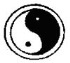 	Yin Yang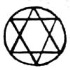 	Estrela de Davi em círculoSUMÁRIO (OBRIGATÓRIO)1	INTRODUÇÃO (obrigatório)	151.1	OBJETIVOS (obrigatório)	151.1.1	Objetivo Geral	151.1.2	Objetivos Específicos	161.2	JUSTIFICATIVA (obrigatório)	162	REFERENCIAL TEÓRICO (obrigatório)	172.1	Formatação do texto	172.1.1	As ilustrações	182.1.2	Equações e fórmulas	192.2	METODOLOGIA	192.3	ANÁLISE DOS RESULTADOS	193	CONCLUSÃO (obrigatório)	21REFERÊNCIAS (obrigatório)	22APÊNDICE A – Produto técnico e/ou prática de controle de gestão (obrigatório)	23ANEXO A – Descrição	24 INTRODUÇÃO (obrigatório)Deve-se expor a finalidade e os objetivos do relatório, de modo que o leitor tenha uma visão geral do tema abordado. Ela é o roteiro. De modo geral, a introdução deve apresentar o assunto objeto de estudo, o ponto de vista sob o qual o assunto foi abordado, trabalhos anteriores que abordam o mesmo tema e as justificativas que levaram a escolha do tema, o problema de pesquisa, a hipótese de estudo, o objetivo pretendido, o método proposto, a razão de escolha do método e principais resultados.As orientações aqui apresentadas são baseadas em um conjunto de normas elaboradas pela ABNT. Além das normas técnicas, a Biblioteca também elaborou uma série de tutoriais, guias, templates os quais estão disponíveis em seu site, no endereço http://portal.bu.ufsc.br/normalizacao/.Paralelamente ao uso deste template recomenda-se que seja utilizado o Tutorial de Trabalhos Acadêmicos (disponível neste link https://repositorio.ufsc.br/handle/123456789/180829) e/ou que o discente participe das capacitações oferecidas da Biblioteca Universitária da UFSC.Este template está configurado apenas para a impressão utilizando o anverso das folhas, caso você queira imprimir usando a frente e o verso, siga as orientações disponíveis no arquivo “Tutorial de formatação de trabalhos acadêmicos, usando o WORD”.Conforme a Resolução NORMATIVA nº 46/2019/CPG as dissertações e teses não são mais entregues em formato impresso na Biblioteca Universitária. Consulte o Repositório Institucional da UFSC ou sua Secretaria de Pós Graduação sobre os procedimentos para a entrega.Deve constar na introdução a problemática da pesquisa. OBJETIVOS (obrigatório)Nas seções abaixo estão descritos o objetivo geral e os objetivos específicos deste TCC. Objetivo GeralDescrição... Objetivos EspecíficosDescrição... JUSTIFICATIVA (obrigatório)Induzir o aluno a apresentar uma justificativa robusta sobre o seu estudo. REFERENCIAL TEÓRICO (obrigatório)É a parte principal e mais extensa do trabalho. Deve apresentar a fundamentação teórica, a metodologia, os resultados e a discussão. Divide-se em seções e subseções conforme a NBR 6024 (ASSOCIAÇÃO BRASILEIRA DE NORMAS TÉCNICAS, 2012). Quanto à sua estrutura e projeto gráfico, segue as recomendações da norma para preparação de trabalhos acadêmicos, a NBR 14724, de 2011 (ASSOCIAÇÃO BRASILEIRA DE NORMAS TÉCNICAS, 2011).Figura 1 – Elementos do trabalho acadêmico.Fonte: Universidade Federal do Paraná (1996)Formatação do textoNo que diz respeito à estrutura do trabalho, recomenda-se que:o texto deve ser justificado, digitado em cor preta, podendo utilizar outras cores somente para as ilustrações; utilizar papel branco ou reciclado para impressão; se o trabalho for impresso, os elementos pré-textuais devem iniciar no anverso da folha, com exceção da ficha catalográfica ou ficha de identificação da obra;se o trabalho for impresso, os elementos textuais e pós-textuais devem ser digitados no anverso e verso das folhas;  as seções primárias devem começar sempre em páginas ímpares, quando o trabalho for impresso e  deixar um espaço entre o título da seção/subseção e o texto e entre o texto e o título da subseção.No Quadro 1, é descrita uma síntese da formatação do texto.Quadro 1 – Formatação do texto.Fonte: Associação Brasileira de Normas Técnicas (2011). As ilustrações	Independentemente do tipo de ilustração (quadro, desenho, figura, fotografia, mapa, entre outros), a sua identificação aparece na parte superior, precedida da palavra designativa. Após a ilustração, na parte inferior, indicar a fonte consultada (elemento obrigatório, mesmo que seja produção do próprio autor), legenda, notas e outras informações necessárias à sua compreensão (se houver). A ilustração deve ser citada no texto e inserida o mais próximo possível do texto a que se refere. (ASSOCIAÇÃO BRASILEIRA DE NORMAS TECNICAS, 2011, p. 11). Equações e fórmulasAs equações e fórmulas devem ser destacadas no texto para facilitar a leitura. Para numerá-las, usar algarismos arábicos entre parênteses e alinhados à direita. Pode-se adotar uma entrelinha maior do que a usada no texto (ASSOCIAÇÃO BRASILEIRA DE NORMAS TECNICAS, 2011).ExemploX2 + Y2 = Z2                                                                                                	(1)(X2 + Y2) = n	                                                						(2)De acordo com Instituto Brasileiro de Geografia e Estatística (1993), tabela é uma forma não discursiva de apresentar informações em que os números representam a informação central.Tabela 1 – Médias concentrações urbanas 2010-2011Fonte: IBGE (2010).METODOLOGIAFalar do enquadramento os procedimentos metodológicos.ANÁLISE DOS RESULTADOSResultados apresentados na forma de no mínimo 2 manuscritos e o produto técnico/prática de controle de gestão desenvolvido (REGIMENTO INTERNO PPGCG, 2019, Art. 35, § 2º).O Trabalho de Conclusão de Curso na forma de Produto técnico e/ou prática de controle de gestão, em co-autoria com o orientador e co-orientador, na análise dos resultados, deve expor a(s) discussão(sões) do estudo. Em segundo momento, no apêndice deste material, incluir o produto, que pode ser nas seguintes formas: (i) Software produzido, registrado através de mecanismos de proteção de direitos autorais, acompanhado de todos os manuais necessários; (ii) Projeto de inovação em controle de gestão; (iii) Projeto de aplicação ou adequação em controle de gestão; (iv) Manual de sistemas de controle de gestão.CONCLUSÃO (obrigatório)As conclusões devem responder às questões da pesquisa, em relação aos objetivos e às hipóteses. Devem ser breves, devendo apresentar recomendações e sugestões para trabalhos futuros.REFERÊNCIAS (obrigatório)ALVES, Maria Bernadete Martins; ARRUDA, Susana Margareth. Como fazer referências: bibliográficas, eletrônicas e demais formas de documento. Florianópolis: Universidade Federal de Santa Catarina, Biblioteca Universitária, c2001. Disponível em: http://www.bu.ufsc.br/design/framerefer.php.  Acesso em: 11 abr. 2013.ASSOCIAÇÃO BRASILEIRA DE NORMAS TÉCNICAS. NBR 10520: informação e documentação: citações em documentos: apresentação. Rio de Janeiro, 2002.ASSOCIAÇÃO BRASILEIRA DE NORMAS TÉCNICAS. NBR 6024: informação e documentação: numeração progressiva das seções de um documento escrito: apresentação. Rio de Janeiro, 2012.ASSOCIAÇÃO BRASILEIRA DE NORMAS TÉCNICAS. NBR 14724: informação e documentação: trabalhos acadêmicos: apresentação. Rio de Janeiro, 2011.APÊNDICE A – Produto técnico e/ou prática de controle de gestão (obrigatório)Textos elaborados pelo autor, a fim de completar a sua argumentação. Deve ser precedido da palavra APÊNDICE, identificada por letras maiúsculas consecutivas, travessão e pelo respectivo título. Utilizam-se letras maiúsculas dobradas quando esgotadas as letras do alfabeto.ANEXO A – DescriçãoSão documentos não elaborados pelo autor que servem como fundamentação (mapas, leis, estatutos). Deve ser precedido da palavra ANEXO, identificada por letras maiúsculas consecutivas, travessão e pelo respectivo título. Utilizam-se letras maiúsculas dobradas quando esgotadas as letras do alfabeto.A ficha de identificação é elaborada pelo próprio autor.Orientações em:http://portalbu.ufsc.br/fichaFormato do papelA4ImpressãoA norma recomenda que caso seja necessário imprimir, deve-se utilizar a frente e o verso da página.MargensSuperior: 3, inferior: 2, interna: 3 e externa: 2. Usar margens espelhadas quando o trabalho for impresso. Paginação As páginas dos elementos pré-textuais devem ser contadas, mas não numeradas. Para trabalhos digitados somente no anverso, a numeração das páginas deve constar no canto superior direito da página, a 2 cm da borda, figurando a partir da primeira folha da parte textual. Para trabalhos digitados no anverso e no verso, a numeração deve constar no canto superior direito, no anverso, e no canto superior esquerdo no verso.EspaçamentoO texto deve ser redigido com espaçamento entre linhas 1,5, excetuando-se as citações de mais de três linhas, notas de rodapé, referências, legendas das ilustrações e das tabelas, natureza (tipo do trabalho, objetivo, nome da instituição a que é submetido e área de concentração), que devem ser digitados em espaço simples, com fonte menor. As referências devem ser separadas entre si por um espaço simples em branco.PaginaçãoA contagem inicia na folha de rosto, mas se insere o número da página na introdução até o final do trabalho. Fontes sugeridasArial ou Times New RomanTamanho da fonteFonte tamanho 12 para o texto, incluindo os títulos das seções e subseções. As citações com mais de três linhas, notas de rodapé, paginação, dados internacionais de catalogação, legendas e fontes das ilustrações e das tabelas devem ser de tamanho menor. Adotamos, neste template fonte tamanho 10.Nota de rodapéDevem ser digitadas dentro da margem, ficando separadas por um espaço simples por entre as linhas e por filete de 5 cm a partir da margem esquerda. A partir da segunda linha, devem ser alinhadas embaixo da primeira letra da primeira palavra da primeira linha.Média concentração urbanaPopulaçãoPopulaçãoProduto Interno Bruto – PIB (bilhões R$)1, 3Número
de empresas2, 3Número de
unidades locais2, 3NomeTotalNo Brasil1Ji-Paraná (RO)116 610116 6101,6862 7343 082Parintins (AM)102 033102 0330,675634683Boa Vista (RR)298 215298 2154,8234 8525 187Bragança (PA)113 227113 2270,452654686